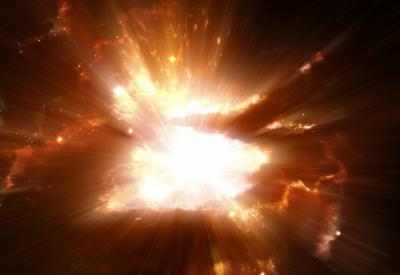 Les dix lumières que renferme la prière [as-Salat]Par l’Imâm Ahmad Ibn Hajar Al ‘Asqalânî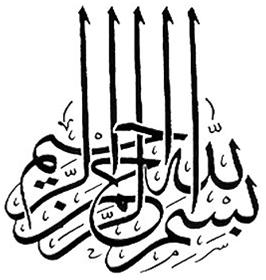 Le Prophète -sallâ l-Lahû ‘aleyhi wa sallam- a dit : « La prière est le pilier de la religion. Elle renferme 10 choses : elle embellit les visages, illumine les cœurs, apaise les corps, elle est une alliée dans la tombe, elle fait descendre la miséricorde, elle est la clef du ciel, un poids dans la balance [des actes], l'agrément du Seigneur, le prix du Paradis, et un rempart contre l'Enfer. Celui qui l'accomplit construit sa religion, quant à celui qui ne l'accomplit pas, il détruit sa religion. » Source : Al Isti‘dâd Yawm Ul Mi‘âd. 